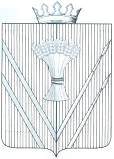 АДМИНИСТРАЦИЯ ВЕРЕЩАГИНСКОГО МУНИЦИПАЛЬНОГО РАЙОНА ПОСТАНОВЛЕНИЕ19.08.2014                                                                                                            № 694Об утверждении Порядкапредоставления государственной поддержки кредитования малых форм хозяйствованияВ соответствии со статьей 78 Бюджетного кодекса Российской Федерации,  Постановлением Правительства Пермского края от 15.07.2013 г. № 904-п «Об утверждении Порядка передачи и использования субвенций, предоставляемых из бюджета Пермского края бюджетам муниципальных районов, городских округов Пермского края для осуществления отдельных государственных полномочий по поддержке сельскохозяйственного производства, Порядка предоставления субвенций на расходы, необходимые органам местного самоуправления Пермского края для администрирования отдельных государственных полномочий по поддержке сельскохозяйственного производства, Порядка предоставления государственной поддержки кредитования малых форм хозяйствования», ПОСТАНОВЛЯЮ:1. Утвердить прилагаемый Порядок предоставления государственной поддержки кредитования малых форм хозяйствования. 2. Постановление вступает в силу с момента опубликования в районной газете «Заря». 3. Контроль исполнения настоящего постановления возложить на заместителя главы   администрации муниципального района Черемных С.Б.Глава муниципального района-глава администрации Верещагинского муниципального района                                                                  С.В.КондратьевПорядокпредоставления государственной поддержки кредитования малых форм хозяйствованияI. Общие положения1.1. Настоящий Порядок определяет:1.1.1. критерии отбора граждан, ведущих личное подсобное хозяйство в соответствии с Федеральным законом от 7 июля 2003 г. № 112-ФЗ "О личном подсобном хозяйстве", крестьянских (фермерских) хозяйств, созданных в соответствии с Федеральным законом от 11 июня 2003 г. № 74-ФЗ "О крестьянском (фермерском) хозяйстве", сельскохозяйственных потребительских кооперативов (заготовительных, снабженческих, сбытовых (торговых), перерабатывающих и обслуживающих), созданных в соответствии с Федеральным законом от 8 декабря 1995 г. № 193-ФЗ "О сельскохозяйственной кооперации" (далее - заемщики), имеющих право на получение государственной поддержки кредитования малых форм хозяйствования (далее - субсидия), цели, условия и порядок предоставления субсидий, а также порядок возврата субсидий в случае их нецелевого использования, нарушения условий использования субсидий, установленных при их предоставлении.1.1.2. Отбор осуществляет отдел сельского хозяйства администрации Верещагинского муниципального района (далее - отдел сельского хозяйства).1.2. Субсидии предоставляются на возмещение части затрат заемщиков на уплату процентов по кредитам, полученным в российских кредитных организациях, и займам, полученным в сельскохозяйственных кредитных потребительских кооперативах в целях повышения финансовой устойчивости малых форм хозяйствования на селе за счет роста производства и объема реализации сельскохозяйственной продукции, производимой крестьянскими (фермерскими) и личными подсобными хозяйствами, повышения доходов сельского населения, а также развития альтернативных видов деятельности для сельского населения.1.3. Субсидии предоставляются заемщикам:1.3.1. зарегистрированным на территории Верещагинского района;1.3.2. включенным в реестр получателей государственной поддержки сельскохозяйственного производства, утвержденный Министерством сельского хозяйства и продовольствия Пермского края (далее - Министерство сельского хозяйства и продовольствия), за исключением граждан, ведущих личное подсобное хозяйство. 1.4. Субсидии не предоставляются заемщикам:1.4.1. в отношении которых вынесено решение суда о признании банкротом и открытии конкурсного производства;1.4.2. допустившим нецелевое использование средств бюджета Пермского края и не восстановившим их в доход бюджета Пермского края;1.4.3. не представившим или несвоевременно представившим отчет о финансово-экономическом состоянии по форме, установленной Министерством сельского хозяйства Российской Федерации, в порядке и в срок, установленные Министерством сельского хозяйства и продовольствия, за исключением граждан, ведущих личное подсобное хозяйство.II. Условия предоставления и размер субсидии2.1. Субсидии предоставляются на возмещение части затрат на уплату процентов по кредитным договорам, заключенным с российскими кредитными организациями, и договорам займа, заключенным с сельскохозяйственными кредитными потребительскими кооперативами:2.1.1. гражданами, ведущими личное подсобное хозяйство по кредитным договорам (займам), заключенным:2.1.1.1. с 1 января 2005 года по 31 декабря 2012 года включительно на срок до 5 лет, - на приобретение сельскохозяйственной малогабаритной техники, тракторов мощностью до 100 лошадиных сил и агрегатируемых с ними сельскохозяйственных машин, грузоперевозящих автомобилей полной массой не более 3,5 тонны;2.1.1.2. с 1 января 2005 года на срок до 5 лет, - на приобретение сельскохозяйственных животных, оборудования для животноводства и переработки сельскохозяйственной продукции, а также на ремонт, реконструкцию и строительство животноводческих помещений, приобретение газового оборудования и подключение к газовым сетям при условии, что общая сумма кредита (займа), полученного гражданином, ведущим личное подсобное хозяйство, в текущем году не превышает 700 тыс. рублей на одно хозяйство;2.1.1.3. с 1 января 2007 года на срок до 2 лет, - на приобретение горюче-смазочных материалов, запасных частей и материалов для ремонта сельскохозяйственной техники и животноводческих помещений, минеральных удобрений, средств защиты растений, кормов, ветеринарных препаратов и других материальных ресурсов для проведения сезонных работ, в том числе материалов для теплиц, молодняка сельскохозяйственных животных, а также на уплату страховых взносов при страховании сельскохозяйственной продукции при условии, что общая сумма кредита (займа), полученного гражданином, ведущим личное подсобное хозяйство, в текущем году, не превышает 300 тыс. рублей на одно хозяйство;2.1.1.4. с 1 января 2008 года по 31 декабря 2012 года включительно на срок до 5 лет, - на развитие направлений, связанных с развитием туризма в сельской местности (сельский туризм), включая развитие народных промыслов, торговли в сельской местности, а также с бытовым и социально-культурным обслуживанием сельского населения, заготовкой и переработкой дикорастущих плодов, ягод, лекарственных растений и других пищевых и недревесных лесных ресурсов, в соответствии с перечнем, утверждаемым Министерством сельского хозяйства Российской Федерации;2.1.1.5. с 1 января 2010 года по 31 декабря 2012 года включительно на срок до 5 лет, - на приобретение машин, установок и аппаратов дождевальных и поливных, насосных станций в соответствии с перечнем, утверждаемым Министерством сельского хозяйства Российской Федерации;2.1.2. крестьянскими (фермерскими) хозяйствами по кредитным договорам (договорам займа), заключенным:2.1.2.1. с 1 января 2005 года по 31 декабря 2012 года включительно на срок до 8 лет, - на приобретение сельскохозяйственной техники и оборудования, в том числе тракторов и агрегатируемых с ними сельскохозяйственных машин, оборудования, используемого для животноводства, птицеводства, кормопроизводства, машин, установок и аппаратов дождевальных и поливных, насосных станций, оборудования для перевода грузовых автомобилей, тракторов и сельскохозяйственных машин на газомоторное топливо;2.1.2.2. с 1 января 2005 года на срок до 8 лет, - на хранение и переработку сельскохозяйственной продукции, приобретение племенных сельскохозяйственных животных, племенной продукции (материала), строительство, реконструкцию и модернизацию хранилищ картофеля, овощей и фруктов, тепличных комплексов по производству плодоовощной продукции в закрытом грунте, животноводческих комплексов (ферм), объектов животноводства, кормопроизводства и объектов по переработке льна и льноволокна, строительство и реконструкцию прививочных комплексов для многолетних насаждений и закладку многолетних насаждений и виноградников, включая строительство и реконструкцию прививочных комплексов, при условии, что общая сумма кредита (займа), полученного в текущем году, не превышает 10 млн. рублей на одно хозяйство;2.1.2.3. с 1 января 2007 года на срок до 2 лет, - на приобретение горюче-смазочных материалов, запасных частей и материалов для ремонта сельскохозяйственной техники и оборудования, минеральных удобрений, средств защиты растений, кормов, ветеринарных препаратов и других материальных ресурсов для проведения сезонных работ, приобретение молодняка сельскохозяйственных животных, а также на уплату страховых взносов при страховании сельскохозяйственной продукции при условии, что общая сумма кредита (займа), полученного в текущем году, не превышает 5 млн. рублей на одно хозяйство;2.1.2.4. с 1 января 2008 года по 31 декабря 2012 года включительно на срок до 5 лет, - на развитие направлений, связанных с развитием туризма в сельской местности (сельский туризм), включая развитие народных промыслов, торговли в сельской местности, а также с бытовым и социально-культурным обслуживанием сельского населения, заготовкой и переработкой дикорастущих плодов, ягод, лекарственных растений и других пищевых и недревесных лесных ресурсов, в соответствии с перечнем, утверждаемым Министерством сельского хозяйства Российской Федерации;2.1.3. сельскохозяйственными потребительскими кооперативами по кредитным договорам (займам), заключенным:2.1.3.1. с 1 января 2005 года по 31 декабря 2012 года включительно на срок до 8 лет, - на приобретение техники и оборудования (российского и зарубежного производства), в том числе специализированного транспорта для перевозки комбикормов, инкубационного яйца, цыплят, племенного молодняка и стад птиц, тракторов и агрегатируемых с ними сельскохозяйственных машин, оборудования для животноводства, птицеводства, кормопроизводства, оборудования для перевода грузовых автомобилей, тракторов и сельскохозяйственных машин на газомоторное топливо;2.1.3.2. с 1 января 2005 года на срок до 8 лет, - на приобретение специализированного технологического оборудования, холодильного оборудования, сельскохозяйственных животных, племенной продукции (материала), в том числе для поставки их членам кооператива, на строительство, реконструкцию и модернизацию складских и производственных помещений, хранилищ картофеля, овощей и фруктов, тепличных комплексов по производству плодоовощной продукции в закрытом грунте, объектов животноводства, кормопроизводства и объектов по переработке льна и льноволокна, строительство и реконструкцию сельскохозяйственных рынков, торговых площадок, пунктов по приемке, первичной переработке и хранению молока, мяса, плодоовощной и другой сельскохозяйственной продукции, а также на закладку многолетних насаждений и виноградников, включая строительство и реконструкцию прививочных комплексов для многолетних насаждений, при условии, что общая сумма кредита (займа), полученного в текущем году, не превышает 40 млн. рублей на один кооператив;2.1.3.3. с 1 января 2007 года по 31 декабря 2012 года включительно на срок до 2 лет, - на приобретение запасных частей и материалов для ремонта сельскохозяйственной техники и оборудования, в том числе для поставки их членам кооператива;2.1.3.4. с 1 января 2007 года на срок до 2 лет, - на приобретение материальных ресурсов для проведения сезонных работ, молодняка сельскохозяйственных животных, отечественного сельскохозяйственного сырья для первичной и промышленной переработки (с 2013 года - сельскохозяйственного сырья для первичной и промышленной переработки), на закупку сельскохозяйственной продукции, произведенной членами кооператива для ее дальнейшей реализации, а также на организационное обустройство кооператива и уплату страховых взносов при страховании сельскохозяйственной продукции при условии, что общая сумма кредита (займа), полученного в текущем году, не превышает 15 млн. рублей на один кооператив;2.1.3.5. с 1 января 2008 года по 31 декабря 2012 года включительно на срок до 5 лет, - на развитие направлений, связанных с развитием туризма в сельской местности (сельский туризм), включая развитие народных промыслов, торговли в сельской местности, а также с бытовым и социально-культурным обслуживанием сельского населения, заготовкой и переработкой дикорастущих плодов, ягод, лекарственных растений и других пищевых и недревесных лесных ресурсов, в соответствии с перечнем, утверждаемым Министерством сельского хозяйства Российской Федерации;2.1.4. по кредитам (займам), полученным на рефинансирование кредитов (займов), предусмотренных пунктами 2.1.1-2.1.3.5 настоящего Порядка, при условии, что суммарный срок пользования кредитами (займами) не превышает сроки, установленные этими пунктами.2.2. Субсидии по кредитам (займам) предоставляются заемщикам при соблюдении следующих условий:2.2.1. своевременное выполнение заемщиками обязательств по погашению основного долга и уплате начисленных процентов в соответствии с кредитным договором, заключенным с российской кредитной организацией, или договором займа, заключенным с сельскохозяйственным кредитным потребительским кооперативом. Субсидии на возмещение части затрат на уплату процентов, начисленных и уплаченных вследствие нарушения обязательств по погашению основного долга и уплате начисленных процентов, не предоставляются;2.2.2. соответствие целей кредитования, указанных в кредитном договоре, договоре займа, целям, установленным пунктами 2.1.1-2.1.4 настоящего Порядка. В случае если в кредитном договоре, договоре займа указано несколько целей кредитования, субсидия предоставляется, если хотя бы одна из целей кредитования, указанная в кредитном договоре, договоре займа, соответствует целям, установленным пунктами 2.1.1-2.1.4 настоящего Порядка;2.2.3. представление в отдел сельского хозяйства отчетности о своем финансово-экономическом состоянии по форме, установленной Министерством сельского хозяйства Российской Федерации, в порядке и в срок, установленные Министерством сельского хозяйства и продовольствия (данное условие не распространяется на граждан, ведущих личное подсобное хозяйство);2.2.4. соответствие заемщика требованиям, установленным пунктами 1.3.1, 1.3.2 настоящего Порядка, и отсутствие обстоятельств, указанных в пунктах 1.4.1-1.4.3 настоящего Порядка;2.2.5. наличие заключенного между администрацией Верещагинского муниципального района  и заемщиком Соглашения о предоставлении субсидии по форме, утвержденной Приказом Министерства, согласованным с Министерством финансов Пермского края (далее - Соглашение). Обязательным условием Соглашения является согласие заемщика на осуществление Министерством, органом государственного (муниципального) финансового контроля проверок соблюдения заемщиком условий, целей и порядка предоставления субсидий.2.3. Заемщики для принятия кредитного договора, договора займа к субсидированию представляют в отдел сельского хозяйства:2.3.1. заявление о предоставлении субсидий в произвольной форме;2.3.2. выписку из похозяйственной книги об учете личного подсобного хозяйства заемщика, выдаваемую администрацией поселения (для граждан, ведущих личное подсобное хозяйство);2.3.3. заверенные кредитной организацией (сельскохозяйственным потребительским кооперативом) копию кредитного договора (договора займа), выписку из ссудного счета заемщика о получении кредита или документ, подтверждающий получение займа, график погашения кредита (займа) и уплаты процентов по нему;2.3.4. документ с указанием номера счета заемщика, открытого ему в кредитной организации для перечисления субсидии;2.3.5. копии правоустанавливающих (правоудостоверяющих) документов на земельный участок, предоставленный (приобретенный) для ведения личного подсобного хозяйства (для граждан, ведущих личное подсобное хозяйство).2.3.6. Заемщик вправе представить по собственной инициативе справку налогового органа об отсутствии у заемщика просроченной задолженности по налоговым и иным обязательным платежам (кроме граждан, ведущих личное подсобное хозяйство).2.4. Отдел сельского хозяйства регистрирует заявление заемщика в специальном журнале, который должен быть пронумерован, прошнурован и скреплен печатью. Запись регистрационного номера должна включать регистрационный номер поступившего заявления, дату, время (часы, минуты) его приема.2.5. Отдел сельского хозяйства рассматривает представленные в соответствии с пунктами 2.3.1-2.3.6 настоящего Порядка документы и в течение 10 рабочих дней с даты регистрации заявления направляет заемщику уведомление о принятии заявления к рассмотрению или об отказе в его принятии по форме согласно приложению 1 к настоящему Порядку с указанием причин отказа.2.6. Основанием для отказа в приеме заявления является несоответствие представленных документов перечню, установленному пунктами 2.3.1-2.3.5 настоящего Порядка, а также непредставление документов.2.7. В случае отказа в предоставлении субсидии отделом сельского хозяйства должна быть сделана соответствующая запись в журнале регистрации, при этом заемщику в течение 10 дней направляется соответствующее уведомление по форме согласно приложению 2 к настоящему Порядку.2.8. Основаниями для отказа в предоставлении субсидии являются:2.8.1. несоответствие заемщика требованиям, установленным пунктами 1.3.1-1.3.2 настоящего Порядка;2.8.2. наличие обстоятельств, предусмотренных пунктами 1.4.1-1.4.3 настоящего Порядка;2.8.3. несоответствие целей кредитования целям, установленным пунктами 2.1.1-2.1.4 настоящего Порядка.2.9. Размер субсидии не должен превышать фактические расходы заемщиков на уплату процентов по кредитному договору, договору займа.2.10. Расчет размера субсидий по кредитам (займам) осуществляется по ставке рефинансирования (учетной ставке) Центрального банка Российской Федерации, действующей на дату заключения кредитного договора, договора займа, а в случае заключения дополнительного соглашения к кредитному договору, договору займа, связанного с изменением размера платы за пользование кредитом, займом, - на дату заключения дополнительного соглашения к кредитному договору, договору займа.Расчет размера субсидии по кредитам (займам) осуществляется исходя из остатка ссудной задолженности по кредиту, займу (или его части), использованному заемщиком на цели, соответствующие целям, установленным пунктами 2.1.1-2.1.4 настоящего Порядка.2.11. В случае погашения части основного долга по кредитным договорам, договорам займа, предоставление субсидий по которым осуществляется только на часть кредита, займа, использованную заемщиком по целевому назначению, в первоочередном порядке считается погашенной часть основного долга по кредиту, займу, использованному на цели, не соответствующие целям, установленным пунктами 2.1.1-2.1.4 настоящего Порядка.2.12. В случае если заемщик привлек кредит (заем) в иностранной валюте, средства на возмещение части затрат предоставляются исходя из курса рубля к иностранной валюте, установленного Центральным банком Российской Федерации на дату уплаты процентов по кредиту. При расчете размера средств на возмещение части затрат предельная процентная ставка (фактические затраты) по кредиту (займу), привлеченному в иностранной валюте, устанавливается в размере 10,5 процента годовых.2.13. Учет кредитных договоров, договоров займа, представляемых заемщиками, ведется отделом в соответствии с требованиями, утверждаемыми приказом Министерства сельского хозяйства и продовольствия.2.14. Субсидии за счет субвенции, источником финансового обеспечения которой являются средства бюджета Пермского края, предоставляются:по кредитам (займам), по которым кредитные договоры (договоры займа) заключены по 31 декабря 2012 года включительно, - в размере 5 процентов ставки рефинансирования (учетной ставки) Центрального банка Российской Федерации, действующей на дату заключения кредитного договора (договора займа), но не более 5 процентов фактических затрат на уплату процентов по кредитному договору (договору займа);по кредитам (займам), по которым кредитные договоры (договоры займа) заключены с 1 января 2013 года, - в размере одной третьей ставки рефинансирования (учетной ставки) Центрального банка Российской Федерации, действующей на дату заключения кредитного договора (договора займа), но не более одной третьей фактических затрат на уплату процентов по кредитному договору (договору займа).2.15. Субсидии по кредитам (займам) за счет субвенции, источником финансового обеспечения которой являются средства, поступающие из федерального бюджета, предоставляются:по кредитам (займам), по которым кредитные договоры (договоры займа) заключены по 31 декабря 2012 года включительно, - в размере 95 процентов ставки рефинансирования (учетной ставки) Центрального банка Российской Федерации, действующей на дату заключения кредитного договора (договора займа), но не более 95 процентов фактических затрат на уплату процентов по кредитному договору (договору займа);по кредитам (займам), по которым кредитные договоры (договоры займа) заключены с 1 января 2013 года, - в размере двух третей ставки рефинансирования (учетной ставки) Центрального банка Российской Федерации, действующей на дату заключения кредитного договора (договора займа), но не более двух третьей фактических затрат на уплату процентов по кредитному договору (договору займа).2.16. В случае подписания до 31 декабря 2012 года включительно соглашения о продлении срока пользования кредитами (займами) по кредитным договорам (договорам займа):заключенным с 1 января 2005 года по кредитам (займам), предусмотренным пунктами 2.1.1.1 и 2.1.1.2 настоящего Порядка, возмещение части затрат осуществляется по таким договорам, продленным на срок, не превышающий 2 года;заключенным с 1 января 2007 года по кредитам (займам), предусмотренным пунктом 2.1.1.3 настоящего Порядка, возмещение части затрат осуществляется по таким договорам, продленным на срок, не превышающий 1 год;заключенным крестьянскими (фермерскими) хозяйствами, сельскохозяйственная продукция которых пострадала в результате воздействия засухи в 2010 году, возмещение части затрат осуществляется по таким договорам, продленным на срок, не превышающий три года.Крестьянскими (фермерскими) хозяйствами, сельскохозяйственная продукция которых пострадала в результате воздействия засухи в 2010 году, признаются крестьянские (фермерские) хозяйства, прошедшие в открытом акционерном обществе "Российский научно-технический центр по чрезвычайным ситуациям в агропромышленном комплексе" экспертную оценку ущерба от гибели сельскохозяйственных культур в результате чрезвычайной ситуации "Засуха" в Пермском крае в весенне-летний период 2010 года и включенные в Реестр сельскохозяйственных товаропроизводителей, пострадавших от чрезвычайной ситуации "Засуха" в Пермском крае в весенне-летний период 2010 года, и (или) Реестр застрахованных сельскохозяйственных товаропроизводителей, пострадавших от чрезвычайной ситуации "Засуха" в Пермском крае в весенне-летний период 2010 года.При определении предельного срока продления договора в соответствии с настоящим пунктом не учитывается продление, осуществленное в пределах срока, установленного пунктами 2.1.1-2.1.3 настоящего Порядка.III. Порядок предоставления субсидии3.1. В случае недостаточности бюджетных ассигнований предоставление субсидий осуществляется в порядке очередности поступления полного пакета документов, необходимых для предоставления субсидий.3.2. Для получения субсидий заемщики представляют в отдел сельского хозяйства следующие документы:3.2.1. в срок, установленный отделом сельского хозяйства по согласованию с заемщиком, - расчет размера субсидии по кредитам (займам) по форме согласно приложению 3 к настоящему Порядку;3.2.2. по мере использования кредита (займа) - копии документов, подтверждающих его использование на цели, установленные пунктами 2.1.1.1-2.1.1.5, 2.1.2.1-2.1.2.4, 2.1.3.1-2.1.3.5 настоящего Порядка, в соответствии с перечнем, утверждаемым приказом Министерства сельского хозяйства и продовольствия, с приложением реестра документов, подтверждающих целевое использование кредита (займа), по форме, утверждаемой приказом Министерства сельского хозяйства и продовольствия.3.3. Отдел сельского хозяйства осуществляет проверку документов, подтверждающих использование кредита (займа) на цели, установленные пунктами 2.1.1.1-2.1.1.5, 2.1.2.1-2.1.2.4, 2.1.3.1-2.1.3.5 настоящего Порядка, фактические объемы затрат заемщиков на уплату процентов по кредитам (займам), и правильности исчисления размера субсидий по кредитам (займам) в течение 10 рабочих дней и заверяет представленный заемщиком расчет размера субсидии по кредитам (займам) по форме согласно приложению 3 к настоящему Порядку.3.4. Для перечисления субсидий по кредитам (займам) на расчетные счета заемщиков, открытые ими в российских кредитных организациях, отдел сельского хозяйства представляет по каждому заемщику:в отдел бухгалтерского учета и отчетности администрации Верещагинского муниципального района - платежный документ на перечисление субсидии за счет средств, источником финансового обеспечения которых являются средства бюджета Пермского края, оформленный в установленном порядке, и заверенный отделом сельского хозяйства расчет размера субсидии по кредитам (займам), указанный в пункте 3.2.1 настоящего Порядка;в отдел № 19 УФК по Пермскому краю - платежный документ на перечисление субсидии за счет средств, источником финансового обеспечения которых является субсидия из федерального бюджета, оформленный в установленном порядке, и заверенный отделом сельского хозяйства расчет размера субсидии по кредитам (займам), указанный в пункте 3.2.1 настоящего Порядка.3.5. По согласованию с российской кредитной организацией и заемщиками субсидии по кредитам (займам) могут перечисляться одновременно нескольким заемщикам, у которых в этой кредитной организации открыты счета.В этом случае отдел сельского хозяйства после проверки представленных заемщиками документов, указанных в пункте 3.2.2 настоящего Порядка, вправе оформить расчет общего размера причитающихся субсидий по кредитам (займам) по форме, определяемой кредитной организацией по согласованию с отделом сельского хозхяйства, на основании представленного этой кредитной организацией уведомления об остатках ссудной задолженности и о начисленных и уплаченных процентах.3.6. Для перечисления субсидий по кредитам (займам) на расчетные счета заемщиков, открытые ими в российских кредитных организациях, отдел сельского хозяйства представляет:в отдел бухгалтерского учета и отчетности администрации Верещагинского муниципального района - платежный документ на перечисление общей суммы субсидий за счет средств, источником финансового обеспечения которых являются средства бюджета Пермского края, оформленный в установленном порядке, и заверенный отделом сельского хозяйства расчет общего размера субсидий по кредитам (займам), указанный в пункте 3.5 настоящего Порядка;в отдел № 19 УФК по Пермскому краю - платежный документ на перечисление общей суммы субсидий за счет средств, источником финансового обеспечения которых является субсидия из федерального бюджета, оформленный в установленном порядке, и заверенный отделом сельского хозяйства расчет общего размера субсидий по кредитам (займам), указанный в пункте 3.5 настоящего Порядка.3.7. Одновременно отдел сельского хозяйства направляет указанные расчеты в кредитную организацию, в которой открыты счета заемщиков.3.8. Субсидии по кредитам (займам) подлежат перечислению на счет российской кредитной организации для последующего зачисления ею на счета заемщиков субсидий по кредитам (займам), отраженных в расчетах общего размера по кредитам (займам).При этом представление заемщиком расчета размера по кредитам (займам), предусмотренного приложением 3 к настоящему Порядку, не требуется.IV. Контроль 4.1. Контроль за целевым использованием средств предоставляемых  согласно настоящему Порядку, осуществляется в соответствии с действующим законодательством.Приложение 1к Порядкупредоставления государственнойподдержки кредитования малых форм хозяйствования                                                                   Кому ____________________________                                                                   Куда ____________________________Уведомлениео принятии заявления к рассмотрению или об отказев принятии заявления к рассмотрению    Орган местного самоуправления ______________ района (городского округа)уведомляет  Вас  о  принятии  (отказе  в принятии)  (нужное  подчеркнуть) крассмотрению  заявления  о  предоставлении  субсидии  на  возмещение  частизатрат  на уплату процентов  по кредитам, полученным в российских кредитныхорганизациях,   и  займам,  полученным   в  сельскохозяйственных  кредитныхпотребительских кооперативах (регистрационный номер _____, дата регистрации________________).    Причины отказа: _______________________________________________________________________________________________________________________________________________________________________________________________________________________________________________________________________________________________   ______________   ______________(должность сотрудника,        (ФИО)          (подпись)ответственного за прием      заявления)"_____" ______________ 20___ г.Приложение 2к Порядкупредоставления государственнойподдержки кредитования малых форм хозяйствования                                                                  Кому ____________________________                                                                  Куда ____________________________Уведомлениеоб отказе в предоставлении субсидии    Орган местного самоуправления ______________________ района (городскогоокруга)  уведомляет об отказе в предоставлении субсидии на возмещение частизатрат  на  уплату  процентов по кредитам и займам, полученным в российскихкредитных   организациях,  и  займам,   полученным  в  сельскохозяйственныхкредитных потребительских кооперативах (регистрационный номер _______, датарегистрации ____________), по причине ___________________________________________________________________________________________________________________________________________________________________________________________________________________________________________________________________________________________________________________________________________________________________________________________________________________________________________________________________________________________________________________________________________________________________________________________________________________________________________________________________________________________________________   ______________   ______________(должность сотрудника,        (ФИО)          (подпись)ответственного за прием      заявления)"___" _____________ 20___ г.Приложение 3к Порядкупредоставления государственнойподдержки кредитования малых форм хозяйствованияРасчетразмера субсидии на возмещение части затрат на уплатупроцентов по кредитам и займам на развитие малых формхозяйствования_____________________________________________________(полное наименование заемщика)ИНН _____________________________ N счета (счет ЛПХ) ______________________в _________________________________________________________________________                    (наименование кредитной организации)БИК ____________________________ кор. счет ________________________________Род деятельности заемщика (только для КФХ и СПоК) по ОКВЭД ________________Цель кредита (займа) ______________________________________________________По кредитному договору (договору займа) N __________________ от ___________в _________________________________________________________________________         (наименование кредитной организации (сельскохозяйственного                        потребительского кооператива)за период с "___" ______________ 20____ г. по "____" ____________ 20____ г.1. Дата заключения кредитного договора (договора займа) "__" ______ 20__ г.2. Сроки погашения кредита (займа) "_____" _______________________ 20___ г.3. Размер полученного кредита (займа) _____________________________ рублей.4. Процентная ставка по кредиту (займу) _______________________ (% годовых)(по  кредиту,  привлеченному в иностранной валюте, - не более 10,5 процентагодовых).5.  Ставка  рефинансирования  Банка  России  на дату  заключения кредитногодоговора (договора займа) ____________________________________ (% годовых).    Размер причитающейся субсидии _________________________________________                                              (сумма прописью)    _____________ руб. ________ коп.,    в том числе: за счет средств федерального бюджета _____ руб. ____ коп.;    за счет средств бюджета Пермского края _______________ руб. ______ коп.    Проценты,  начисленные в соответствии с заключенным кредитным договором    (договором займа), уплачены своевременно и в полном объеме.Подпись заемщика <*>_______________ _____________ __________  (должность)     (подпись)     (ФИО)М.П. "____" _________ 200___ г.    --------------------------------    <*>  Для КФХ - подпись главы КФХ, печать; для ЛПХ - подпись гражданина,ведущего ЛПХ; для СПоК - подпись руководителя, главного бухгалтера, печать.Остаток ссудной задолженности, исходя из которой исчисляется размер субсидии (по кредиту, привлеченному в иностранной валюте, - исходя из курса рубля к иностранной валюте, установленного Центральным банком Российской Федерации на дату уплаты процентов по кредиту)Количество дней пользования кредитом (займом) в расчетном периодеРазмер субсидии, руб. гр. 1 x гр. 2 x п. 4 100% x 365 (366) днейРазмер субсидии, руб. гр. 1 x гр. 2 x п. 5 100% x 365 (366) днейРазмер причитающейся субсидии (минимальная величина из граф 3, 4), в том числе:Размер причитающейся субсидии (минимальная величина из граф 3, 4), в том числе:Размер причитающейся субсидии (минимальная величина из граф 3, 4), в том числе:Размер причитающейся субсидии (минимальная величина из граф 3, 4), в том числе:Остаток ссудной задолженности, исходя из которой исчисляется размер субсидии (по кредиту, привлеченному в иностранной валюте, - исходя из курса рубля к иностранной валюте, установленного Центральным банком Российской Федерации на дату уплаты процентов по кредиту)Количество дней пользования кредитом (займом) в расчетном периодеРазмер субсидии, руб. гр. 1 x гр. 2 x п. 4 100% x 365 (366) днейРазмер субсидии, руб. гр. 1 x гр. 2 x п. 5 100% x 365 (366) днейЗа счет средств федерального бюджетаЗа счет средств федерального бюджетаЗа счет средств бюджета Пермского краяЗа счет средств бюджета Пермского краяОстаток ссудной задолженности, исходя из которой исчисляется размер субсидии (по кредиту, привлеченному в иностранной валюте, - исходя из курса рубля к иностранной валюте, установленного Центральным банком Российской Федерации на дату уплаты процентов по кредиту)Количество дней пользования кредитом (займом) в расчетном периодеРазмер субсидии, руб. гр. 1 x гр. 2 x п. 4 100% x 365 (366) днейРазмер субсидии, руб. гр. 1 x гр. 2 x п. 5 100% x 365 (366) дней%руб.%руб.12345678